Lektionsplan: Kirken i statenForslag til:UndervisningsdifferentieringTeksterne beskrevet i dette undervisningsforløb kan forekomme svære for nogle fagligt svagere elever. Her kan man udskifte de beskrevne materialer med fx Gyldendals Store Fagbøger med dertilhørende opgaver http://www.fagliglaesning.dk/Fagboeger/Store%20fagboeger/Samfund%20og%20historie/Reformationen.aspx. Åbningen, begrebsarkene tro/magt, filmen og gruppearbejdet kan disse elever stadig deltage i. EvalueringsformerDet afsluttende gruppearbejde er tænkt som evaluering på forløbet. Nærområdet som læringsrumHvis tiden er til det, vil det være en god ide at besøge den lokale kirke. Få evt. en aftale med kirken om rundvisning.  Øvrige gode råd og kommentarerEfter åbningen (95 Theses Rap) vil det evt. give mening at brainstorme på reformationen og Martin Luther, da emnet ofte har været berørt i 5. eller 6. klasse.Bilag 1The 95 Theses Rap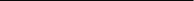 If you havin’ Church problems then don’t blame God, son I got ninety-five theses but the Pope ain’t one. VERSE 1. Listen up, all my people, it’s a story for the telling ‘bout the sin and injustice and corruption I been smelling: I met that homie Tetzel, then I started rebelling. Once I seen the fat Indulgences that he been selling. Now the Catholics of the world straight up disgracin’ me Just because I waved my finger at the papacy.My people got riled up over this Reformation. That’s when Leo threatened me with Excommunication. I warned y’all that Rome best agree to the terms. If not, then you can eat my Diet of Worms! You think you done something spectacular? I wrote the whole Bible in the vernacular! A heretic! [What?] Someone throw me a bone. You forgot salvation comes through faith alone. I’m on a mission from God. You think I do this for fun? I got ninety-five theses but the Pope ain’t one. Save me! VERSE 2. One Five One Seven that’s when it first went down. Then the real test was when it started spreading around. Sixty days to recant what I said? Father, please! You’ve had, what? Goin’ on fifteen centuries? Oh snap, he’s messin’ with the holy communion. But I ain’t never dissed your precious hypostatic union! One place at one time. Well, thank you Zwingli. Yeah, way to disregard that whole I’m God thingy! Getting all up in my rosary you little punk. Your momma shoulda told you not to mess with no monk. What you bumpin’ me for? Suddenly you sore. Keep that up, you’ll have yourself another Peasant War. You blame common folk for the smack they talkin’ You ain’t even taught them proper Christian doctrine. With my hat, my Bible, and my sexy little nun, I got ninety-five theses but the Pope ain’t one. Save me! VERSE 3. When I wrote the ninety-five, haters straight up assailed ‘em. Now they only care whether or not I nailed ‘em or mailed ‘em. They got psychoanalytic. Now everyone’s a critic, And getting on my case just because I’m anti-Semitic. I’ve come back from obscurity to teach y’all a lesson, Cuz someone here still ain’t read their Augsburg Confession. I said Catholicism brings a life of excess, And we all remember what went down with Philip of Hesse! But you forgot about me and my religious demonstration? Like you can just create your own denomination? We don’t like this part, so well just add a little twist. Now we Anglican, Amish, and even Calvinist. I gave you the power, you gone and abused it. I gave you God’s truth, you just confused it. Don’t you never underestimate the stuff that I done I got 95 theses but the Pope ain’t one. Save me! Shout out to Johannes Gutenberg... I see you baby UndervisningTeksten kan med fordel uddeles, så eleverne kan følge med i teksten, mens de lytter til rappen. Rappen er en åbning til emnet, som gerne skulle bidrage til motivationen, skabe billeder i elevernes hoveder samt danne udgangspunkt for samtale. Tal evt. med eleverne om …Hvilken tid skal videoen forestille at foregå i?Hvad handler den om?Hvilken teknisk opfindelse kan man se i videoen?Hvem er hovedpersonen, og har I hørt om Luther og de 95 teser før?Hvilken betydning har kristendommen i det danske samfund i dag?Hvilke erfaringer har I med den danske folkekirke?Bilag 2 TRODEFINITION: 1. Det at være sikker på noget uden at have vished for det. 2. Religiøs eller overtroisk overbevisning (Politikens retstavnings- og betydningsordbog)Bilag 3 MAGTDEFINITION: 1. Kraft, styrke, herredømme.  2. Land, stat (supermagt). 3. Have magt over = styre/bestemme over (Politikens retstavnings- og betydningsordbog).                                                                                              Nævn 3 ting som du gerne ville have magt over?Bilag 4SCENE 2 I FILMEN LUTHER (I CELLEN)Luther: Jeg påstod aldrig, jeg var god. Du kender mine manglerLuther: Min stolthed, min liderlighed. Jeg bekender alt!Luther: Bare lad mig i fred!Den anden: Du er for hård ved dig selv, broder MartinDen anden: At skændes med Djævelen har aldrig gavnet nogenDen anden: Han har 5000 års øvelse. Han kender alle de svage punkterLuther: Jeg er ked af det i dag. Jeg vil ikke skænde på dig.Luther: Jeg er for syndefuld til at blive præstDen anden: I to år har jeg ikke hørt dig skrifte noget, der var blot spændendeLuther: Jeg lever i rædsel for dommenDen anden: Og du tror, at selvforagt vil frelse dig?Luther: Har du vovet at tænke den tanke, at Gud ikke er retfærdig?Luther: Han lader os føde, besudlede af syndLuther: Derpå er han vred på os hele livet for vore fejl. Denne retfærdige dommer- som fordømmer os-og truer os med Helvedes ildLuther: Jeg ved godt, det er syndigt af mig at tænke detDen anden: Du er ikke syndig. Du er bare ikke retfærdig.Den anden: Gud er ikke vred på dig. Du er vred på GudLuther: Jeg ville ønske, der ingen Gud varDen anden: Martin, hvad er det, du søger?Luther: En barmhjertig Gud. En Gud, som jeg kan elske. En Gud, som elsker migDen anden: Så hold dig til Kristus. Bind dig til Kristus- og du vil lære Guds kærlighed at kendeDen anden: Sig til ham: ”Jeg er din. Frels mig”Den anden: ”Jeg er din” ” Frels mig”Luther: Jeg er din. Frels mig. Jeg er din. Frels mig.Hvad viser filmklippet? Hvad fortæller klippet om Luther og den tid han lever I? Hvilke personer deltager og hvad taler de om? Bilag 5 – EvalueringGruppe: Opgave ABeskriv på hvilken måde renæssancen dannede baggrund for den senere reformation. Inddrag i denne sammenhæng Martin Luthers betydning.Opgave BBeskriv hvordan reformationen kom til Danmark.Opgave CLæs uddraget fra artiklen Folkekirken (Folkekirkens placering i forhold til stat og samfund + Debat om Folkekirkens forhold til staten) http://www.faktalink.dk/titelliste/foki/fokiform Hvilken status har Folkekirken i det danske samfund ifølge Grundloven? Hvilke argumenter bruges for og imod denne status, og hvem forsvarer dem?Diskuter i gruppen hvilken betydning det har for Danmark, at cirka 80 % af befolkningen bekender sig til Folkekirken (og Luthersk evangelisk kristendom). Diskuter i gruppen hvad I mener om de forskellige argumenter for og imod Folkekirken som statskirke I Danmark.Diskuter i gruppen hvordan I tror Folkekirken vil udvikle sig de kommende 50 år. Diskuter i gruppen hvilken betydning det har for den Lutherske kristendom i Danmark, at der er kommet mange nye religioner til landet gennem de seneste årtier.LektionsplanLektionsplanLektionsplanLektionsplanLektionsplanLektionsplanModulIndholdsmæssigt fokusFærdighedsmålLæringsmålUndervisningsaktivitetTegn på læring1 (2 lekt.)Åbning (teser og paragraffer)Begrebet troRenæssanceEleven kan reflektere over kristendommens udvikling og folkekirkens betydning i Danmark.(Kr)Eleven kan reflektere over betydningen af den religiøse dimension i grundlæggende tilværelsesspørgsmål.(Kr)Eleven kan forklare, hvorfor historisk udvikling i perioder var præget af kontinuitet og i andre af brud.Eleven kan med udgangspunkt i grundlovens paragraffer fortælle om folkekirkens position i det danske samfund.Eleven kan reflektere over, hvilke konsekvenser begrebet tro har i forhold til menneskets gerninger.Eleven kan forklare, hvorfor den katolske kirke i Europa kom i modvind under renæssancen, og hvorfor det førte til et brud.Musikvideoen 95 Theses Rap (benyt evt. bilag 1). Læsning og samtale om grundlovens paragraffer, der vedrører Folkekirken.  Hvilken betydning har tro for eleverne? Overordnet samtale på klassen eller benyt bilag 2.Læsning og bearbejdning af tekst om renæssancen DHO (116-121) eller www.historiefaget.dk  2(2 lekt.)RenæssanceBegrebet magtEleven kan redegøre for sammenhænge mellem fortidsfortolkninger, nutidsforståelser og fremtidsforventninger.Eleven kan med udgangspunkt i erhvervet viden om renæssancen udtrykke sig om begreberne magt og tro i historisk perspektiv.Afspilning og bearbejdning af Europa begynder at tænke (45 min.).Hvad kender eleverne til begrebet magt? Overordnet samtale eller benyt bilag 3.3(2 lekt.)ReformationenKilder til reformationenEleven kan reflektere over kristendommens udvikling og folkekirkens betydning i Danmark. (Kr)Eleven kan forklare sammenhænge mellem Martin Luthers personlige opgør med den katolske kirke og reformationens indførelse i Danmark.Læsning og bearbejdning af DHO (121-123) eller www.historiefaget.dkVis filmklip fra filmen Luther (5.40 min. til 7.50 min.). Brug bilag 4.Læsning og bearbejdning af udvalgte kilder fra matrinluther.dk fx 95 Teser (brug evt. tese 10-11, 27-28, 32-35, 43-45, 50, 82, 86). Tal herefter på klassen om, hvorfor de udvalgte teser er et hårdt angreb på paven og kirken i Rom.4(2 lekt.)Reformationens kommer til DanmarkGrevens fejde,Trediveårskrigen og Den Westfalske FredEleven kan reflektere over kristendommens udvikling og folkekirkens betydning i Danmark. (Kr)Eleven kan forklare hvorfor historisk udvikling i perioder var præget af kontinuitet og i andre af brud.Eleven kan med udgangspunkt i klassens samlede refleksioner over begreberne magt og tro deltage og argumentere for egne holdninger om disse.Eleven kan med sin viden om reformationens indførelse i Danmark forklare den magtkamp, der fandt sted mellem forskellige kongsemner.Opsamling på samtaler/skriftlige besvarelser (bilag 2 og 3) angående begreberne magt og tro.Læsning og bearbejdning af DHO (side 124-130)/www.historiefaget.dk 5 (2 lekt.)Fremtidens kirke i staten!Eleven kan redegøre for sammenhænge mellem fortidsfortolkninger, nutidsforståelser og fremtidsforventninger.Eleven kan i samarbejde med andre elever beskrive sammenhængen mellem renæssance, reformation og den danske folkekirke. Eleven kan reflektere og argumentere for egne forestillinger om kirkens og kristendommens fremtid i Danmark.  EvalueringKlassen opdeles i grupper, hvor de både opsummerer gennemgået stof og sammenhænge, argumenterer for egne holdninger, samt diskuterer mulige scenarier for Folkekirken i fremtiden. Se bilag 5